4K Innovation mit Eleganz und FlexibilitätPanasonic EXW734 mit verbessertem Panel für hervorragende Bildqualität mit messerscharfen Bewegungen, HDR Multi, Quattro Tuner mit Twin-Konzept sowie innovativem Switch DesignPRESSEINFORMATION
Nr. 105/FY 2016, Februar 2017Im Überblick:Panasonic EXW734-Serie4K HDR Ultra HD LED-TV mit 1.600Hz (bmr): Verbessertes Panel für hervorragende Bildqualität und flimmerfreies, scharfes BewegtbildSwitch Design: Hochwertiges Metalldesign und innovatives StandfußkonzeptCinema Surround Sound Plus: Kräftige Bässe, klare Dialoge und präzises Klangbild für ein exzellentes HeimkinovergnügenHDR Multi: Unterstützt die beiden wichtigsten HDR-Standards HDR10/PQ (4K Blu-ray) und Hybrid Log Gamma (Broadcast)Quattro-Tuner mit Twin-Konzept und 2 CI-Slots: Für maximale Vielseitigkeit inklusive DVB-T2 HDTV>IP Server & Client: Empfangen und Verbreiten der IP-Signale über den FernseherDiesen Pressetext und die Pressefotos (downloadfähig mit 300 dpi) finden Sie im Internet unter www.panasonic.com/de/corporate/presse.htmlHamburg, Februar 2017 – Die Qualitätsoffensive von Panasonic setzt sich auch in der neuen EXW734-Serie fort, getreu dem Motto, auf die Tugenden der im letzten Jahr mit hervorragenden Testergebnissen ausgezeichneten Fernsehgeräte aufzubauen und diese weiter zu optimieren und zu perfektionieren. So bietet die EXW734-Serie, die in vier Bildgrößen bis zu 164cm/65 Zoll Bilddiagonale erhältlich ist, ein nochmals verbessertes Panel und eine optimierte Bewegungsdarstellung. Dank HDR Multi ist sie dabei auch für neue Übertragungsformate gerüstet. Einzigartige Flexibilität garantiert der integrierte und seit Jahren bewährte Quattro-Tuner mit Twin-Konzept und DVB-T2 HD sowie TV>IP, den es so nur bei Panasonic gibt. Mit ihm ist es möglich, gleichzeitig ein Programm zu schauen, während ein zweites aufgezeichnet oder über das Heimnetzwerk im Haus verteilt wird. Für exzellenten Klang sorgt das neue Cinema Surround Sound Plus-System. Das innovative Switch Design bietet zudem große Flexibilität beim Aufbau.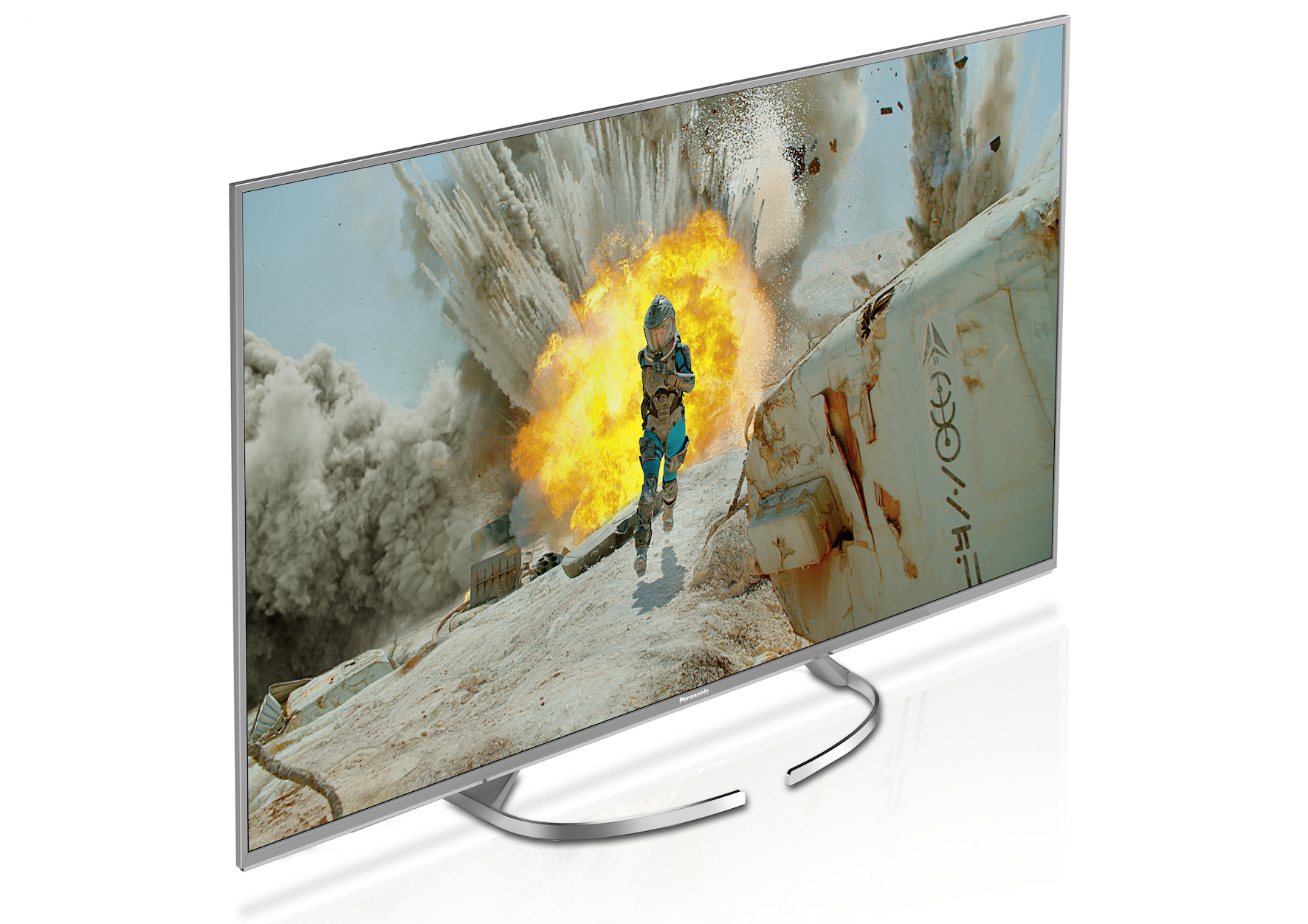 Die Panasonic EXW734-Serie ist neben Bildgrößen mit 100cm, 126cm und 146cm (40, 50 bzw. 58 Zoll) Bilddiagonale auch in der immer beliebter werdenden 164cm (65 Zoll)-Variante erhältlich. Sie überzeugt bereits auf den ersten Blick durch Eleganz und Flexibilität. Durch das innovative Switch Design lässt sich der EXW734 sehr flexibel aufbauen und das Design nach persönlichem Geschmack verändern. Zusätzlich kann der Standfuß außen und innen montiert oder, um eine andere Design-Variante zu erhalten, gedreht werden (100cm/40 Zoll: nur mit Fußposition außen). Dadurch ist gewährleistet, dass der EXW734 auf jedem Sideboard seinen Platz findet. Die hochwertigen Materialien und der schlanke Rahmen unterstreichen das moderne und zeitlose Design.Brillante, kontrastreiche 4K BilderGegenüber der beliebten Vorgänger-Generation DXW734 konnte Panasonic den EXW734 nochmals verbessern. Das optimierte 4K Ultra HDR Bright Panel bietet hervorragende Bildqualität für atemberaubende Film- und Fernsehabende. Dabei liefert der EXW734 dank 1.600Hz (bmr) Bildwiederholrate auch bei schnellen Bewegungen flimmerfreie und messerscharfe Bilder. High Dynamic Range (HDR) begeistert darüber hinaus mit brillanten und lebensechten Bildern, die einen riesigen Kontrastumfang bieten. Dank HDR Multi ist der EXW734 zudem kompatibel zu den wichtigsten HDR-Formaten wie HDR10/PQ für 4K Blu-ray-Inhalte sowie HLG (Hybrid Log Gamma) für Broadcast-Anwendungen, die voraussichtlich schon 2017 starten. Für exzellentes Heimkinovergnügen sorgt darüber hinaus das Cinema Surround Sound Plus-System mit präzisem Klangbild, klaren und verständlichen Dialogen und satten Bässen.Einzigartig: TV>IP Server & ClientDer integrierte Quattro-Tuner mit Twin-Konzept, den es so nur bei Panasonic gibt, bringt das TV-Programm in jeden Raum. Ausgestattet mit je zwei Empfängern für Satellit, Kabel und Antenne sowie TV>IP-Server & Client sind der Flexibilität keine Grenzen gesetzt. "Als einziger Hersteller stattet Panasonic alle Geräte mit Twin-Konzept mit TV>IP Server und Client aus, mit dem nicht nur Programme aus dem Heimnetzwerk empfangen, sondern dank Server-Funktion auch für kompatible Geräte bereitgestellt werden können. Dabei ist es gleichgültig, ob der EXW734 das herkömmliche TV-Signal per Kabel, Antenne oder Satellit bekommt. Ein separater TV>IP-Server ist nicht notwendig", sagt Dirk Schulze, Marketing Manager TV bei Panasonic. Als TV>IP Client empfängt der EXW734 über LAN oder kabelloses WLAN die Sender aus dem Heimnetzwerk überall im Haus, auch dort, wo kein Antennenanschluss vorhanden ist. Dabei bleibt im Gegensatz zum DLNA-Streaming die volle TV-Funktionalität erhalten.Twin-Konzept für Kabel, Satellit und AntenneMit an Bord ist zudem der DVB-T2 HD-Tuner, der die neuen hochauflösenden Antennenprogramme empfängt. DVB-T2 HD startet Ende März seinen Regelbetrieb mit bis zu 40 HD-Sendern und löst das bestehende Antennenfernsehen ab. Mit je zwei Tunern pro Empfangsweg ausgestattet, bietet der EXW734 darüber hinaus weitere handfeste Vorteile. Zum einen kann er ein zweites Programm in einen anderen Raum senden, um es auf einem Tablet oder Smartphone zu schauen, zum anderen lässt sich – unabhängig vom gerade auf dem Bildschirm gezeigten Sender – eine weitere Sendung auf einer USB-Festplatte aufzeichnen. Per TV Anywhere schickt der EXW734 das Live-Programm oder eine Aufzeichnung ins Internet, die sich der Zuschauer mit seinem Mobilgerät überall anschauen kann – weltweit. So schaut man komfortabel im Urlaub oder auf einer Geschäftsreise in Übersee sein Lieblings-TV-Programm.Abgerundet wird die überragende Vernetzung mit WLAN, DLNA, Zugriff auf Internet-Apps sowie Webbrowser. Der EXW734 verfügt zudem über alle gängigen Video-on-Demand-Dienste wie beispielsweise Netflix oder Amazon Prime Video sowie mit HbbTV über einen Zugriff auf die Mediatheken der Fernsehsender. Der von Grund auf neu entwickelte 4K Media Player, der jetzt auch HDR-Inhalte unterstützt, setzt eigene Mediendateien perfekt in Szene.Komfortable BedienungEinfachste Bedienung garantiert der MyHomeScreen 2.0 von Panasonic, mit dem der Zuschauer sofort Live-TV, Apps oder angeschlossene sowie im Netzwerk befindliche Geräte aufruft und startet. Lieblingsinhalte lassen sich, gleichgültig ob aus dem Internet, Live-TV oder von angeschlossenen Geräten, an den Startbildschirm pinnen, um sie sofort und ohne Umwege über Bildschirmmenüs aufzurufen. Zudem kann jedes Familienmitglied seine eigenen Favoritenordner angelegen. Der EXW734 unterstützt  darüber hinaus auch Crestron und Control 4, um den Fernseher perfekt in ein Multimedia- bzw. Smart Home-System zu integrieren.Gut zur UmweltAlle Panasonic TV-Modelle sind mit strom- und energiesparenden Funktionen ausgestattet. So werden beispielsweise angeschlossene Geräte nur dann eingeschaltet, wenn sie auch wirklich gebraucht werden. Ein Lichtsensor regelt kontinuierlich die Bildhelligkeit in Abhängigkeit von der Umgebungsbeleuchtung, was zusätzlich Energie und wertvolle Ressourcen spart.VerfügbarkeitTX-65EXW734, voraussichtlich ab Ende März verfügbarTX-58EXW734, voraussichtlich ab Ende März verfügbarTX-50EXW734, voraussichtlich ab Ende März verfügbarTX-40EXW734, voraussichtlich ab Ende März verfügbarAktuelle Videos zu unseren Fernsehern finden Sie auf YouTube unter:https://www.youtube.com/watch?v=MFMvhztZVMI&list=PLC7ED484E078FCF4C&index=1Bei Veröffentlichung oder redaktioneller Erwähnung freuen wir uns über die Zusendung eines Belegexemplars!Technische Daten EXW734-SerieStand Februar 2017: Änderungen ohne Ankündigung vorbehaltenÜber Panasonic:Die Panasonic Corporation gehört zu den weltweit führenden Unternehmen in der Entwicklung und Produktion elektronischer Technologien und Lösungen für Kunden in den Geschäftsfeldern Consumer Electronics, Housing, Automotive, Enterprise Solutions und Device Industries. Seit der Gründung im Jahr 1918 expandierte Panasonic weltweit und unterhält inzwischen 474 Tochtergesellschaften und 94 Beteiligungsunternehmen auf der ganzen Welt. Im abgelaufenen Geschäftsjahr (Ende 31. März 2016) erzielte das Unternehmen einen konsolidierten Netto-Umsatz von 7,553 Billionen Yen/56,794 Milliarden EUR. Panasonic hat den Anspruch, durch Innovationen über die Grenzen der einzelnen Geschäftsfelder hinweg Mehrwerte für den Alltag und die Umwelt seiner Kunden zu schaffen. Weitere Informationen über das Unternehmen sowie die Marke Panasonic finden Sie unter www.panasonic.com/global/home.html und www.experience.panasonic.de/.Weitere Informationen:Panasonic DeutschlandEine Division der Panasonic Marketing Europe GmbHWinsbergring 1522525 HamburgAnsprechpartner für Presseanfragen:
Michael Langbehn
Tel.: 040 / 8549-0 
E-Mail: presse.kontakt@eu.panasonic.com MODELL TX-65EXW734TX-58EXW734TX-50EXW734TX-40EXW734Bild und TonBild und TonPanel4K Ultra HDBright PanelBright PanelBildwiederholfrequenz4K 1.600 Hz bmr IFCHDR Support / HDR Brightness Enhancer• (HDR10/HLG (Hybrid Log Gamma)) / •Kontrast / FarbraumBrillant Contrast / Wide Colour SpectrumLocal Dimming / 4K Pure Direct• / •LautsprechersystemCinema Surround Sound PlusSmarte FunktionenSmarte Funktionenmy Home Screen 2.0 / Info Frame• (2.0) / •Sprachassistent /Sprachführung / Menü Sprachen• / • / 27 SprachenEPG (Electronic Program Guide) / Einkabelfunktion für DVB-S• / 2.0 JESSSignalverarbeitung / Integriertes WLANQuad Core Pro / •Panasonic Media Center App/Panasonic TV Remote-Apps• / •TV Anywhere / TV>IP (SAT>IP Standard)• / TV>IP Server & ClientSwipe & Share•Internet Apps / Web Browser• / •Spiegelung (Easy Mirroring)/ DLNA• / •Media Player / USB.-Recording mit Pause Live TV• (2.0) / •IP Home Control (Crestron/Control 4)•Hbb TV / Videotext-Seitenspeicher• / 1000 SeitenMulti-Window2T PAP / PIP /PATHotel Mode / Game Mode / HDAVI Control• / • / •EnergiedatenEnergiedatenHerstellerPanasonicModellbezeichnungTX-65EXW734TX-58EXW734TX-50EXW734TX-40EXW734EU-Energieeffizienzklasse65’’: A+58’’: A50’’: A40’’: ASichtbare Bildschirmdiagonale in cm / in Zoll164cm / 65’’146cm / 58’’ 126cm / 50": 100cm / 40" Leistungsaufnahme durchschnittlich* (Watt)65’’: 121W58’’: 106W50’’: 82W40’’: 63WJährlicher Energieverbrauch (kWh)***65’’: 168kWh58’’: 147kWh50’’: 114kWh40’’: 88kWhLeistungsaufnahme im Stand-by (Watt)65’’: 0,5W58’’: 0,5W50’’: 0,5W40’’: 0,5WLeistungsaufnahme im Aus-Zustand (Watt)65’’: 0,3W58’’: 0,3W50’’: 0,3W40’’: 0,3WAuflösung3.840 x 2.160Design Design TV-DesignSwitch DesignHauptfarbe TV / SockelMetal Silver / SilverTuner und AnschlüsseTuner und AnschlüsseTunerQuattro-Tuner mit Twin-KonzeptEmpfang2 x (DVB-T/T2 (H.264)/-T2 HD (H.265)/2 x DVB-S2/2 x DVB-C/1 x TV>IPHDMI / davon HDMI (4K 60/50p mit HDCP 2.2)3 (seitlich) / 3Audio Return Channel (ARC)• (Input 2)LAN Anschluss / CI Plus (Version 1,3)• / 2Gemeinsamer Composite und Komponenten-Video-EingangCinch x 1 (hinten)Optischer Digitalausgang / Kopfhörerausgang1 (hinten) / 1 (seitlich)AllgemeinesAllgemeinesEnthaltenes ZubehörTV-FernbedienungBreite × Höhe × Tiefe (ohne / mit Sockel)65’’: 1457 x 841 x 52mm / 1457 x 896 x 448mm58’’: 1290 x 753 x 41mm / 1290 x 808 x 352mm50’’: 1115 x 647 x 40mm / 1115 x 702 x 315mm40’’: 895 x 514 x 40mm / 895 x 569 x 315mmGewicht (ohne Standfuß / mit Standfuß)65’’: 39,0kg / 40,0kg58’’: 23,0kg / 24,5kg50’’: 16,0kg / 17,0kg40’’: 11,0kg / 12,5kgVESA-Norm / VESA-Abmessungen65’’: • / 400 x 200mm58’’: • / 400 x 200mm50’’: • / 400 x 200mm40’’: • / 200 x 200mmEAN65’’: 502523286114958’’: 502523286115650’’: 502523286116340’’: 5025232861170Verpackung Abmessungen (B x H x T) / Gesamtgewicht65’’: 1901 x 940 x 220mm / 48,0kg58’’: 1665 x 857 x 189mm / 32,0kg50’’: 1461 x 744 x 124mm / 21,0kg40’’: 1254 x 647 x 124mm / 16,0kg